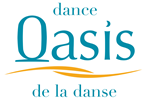 NOUVEAU - Cours en ligne et en studio (bilingue) / NEW – Online classes and in studio (bilingual)Cours en studio (max. 7 personnes) et cours en ligne (# personnes illimité)Inscription et paiement par courriel ou téléphone avant le 1er cours$115 (8 semaines / 8 weeks)Classes at the studio (max. 7 persons) and on line classes (unlimited # of persons)Registration and payment by email or phone only before 1st classDROP IN $20 (EN LIGNE SEULEMENT / ON LINE ONLY)AUCUN / NO DROP IN (STUDIO)Lundi / MondayMardi / TuesdayMercredi / WednesdayJeudi /ThursdayVendredi /FridaySamedi / SaturdayDIMANCHE / SUNDAY12:00 – 13:00IntermédiaireIntermediateJohara10:00 – 11:00Cardio Baladi(On line only)Jalilah10:00 – 11:00Débutant / BeginnerCamelia11:00 – 12:00Débutant / Beginner(On line only)Kalia10:00 – 11:00Inter-AvancéInter-AdvancedMarlya10:00 – 11:00Débutant / BeginnerMartina18:00 – 19:00Débutant / BeginnerMariyah18:00 – 19:00Débutant / BeginnerCamelia18:00 – 19:00Débutant / BeginnerCarina18:00 – 19:00Intermédiaire/Intermediate(On line only)Kalia19:30 – 20 :30Technique et chorégraphieTechnique & choreographyMariyah19:30 – 20:30AvancéAdvancedJohara19:30 – 20:30IntermédiaireIntermediateMarlya19:30 – 20:30Avancé / Advanced(On line only)Jalilah16:00Pratique Troupe EnanEnan Troupe Rehearsal